ZION LUTHERAN CHURCH, WOODLAND, MI Reformation Sunday, October 29, 2023*If you are listening in your car, please tune your radio to FM 87.7*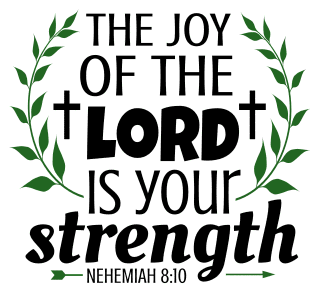 ANNOUNCEMENTSPRELUDEGatheringThe Holy Spirit calls us together as the people of God.Confession and Forgiveness In the name of the Father, and of the ☩ Son, and of the Holy Spirit.Amen.God of all mercy & consolation, come to the help of your people, turning us from our sin to live for you alone. Give us the power of your Holy Spirit that we may confess our sin, receive your forgiveness, and grow into the fullness of Jesus Christ, our Savior and Lord.Amen.Let us confess our sin in the presence of God and of one another. Most merciful God,we confess that we are captive to sin and cannot free ourselves. We have sinned against you in thought, word, and deed, by what we have done and by what we have left undone. We have not loved you with our whole heart; we have not loved our neighbors as ourselves. For the sake of your Son, Jesus Christ, have mercy on us. Forgive us, renew us, and lead us, so that we may delight in your will and walk in your ways, to the glory of your holy name. Amen.God, who is rich in mercy, loved us even when we were dead in sin, and made us alive together with Christ. By grace you have been saved. In the name of ☩ Jesus Christ, your sins are forgiven. Almighty God strengthen you with power through the Holy Spirit, that Christ may live in your hearts through faith.Amen.Gathering Song 	“A Mighty Fortress Is Our God” ELW 504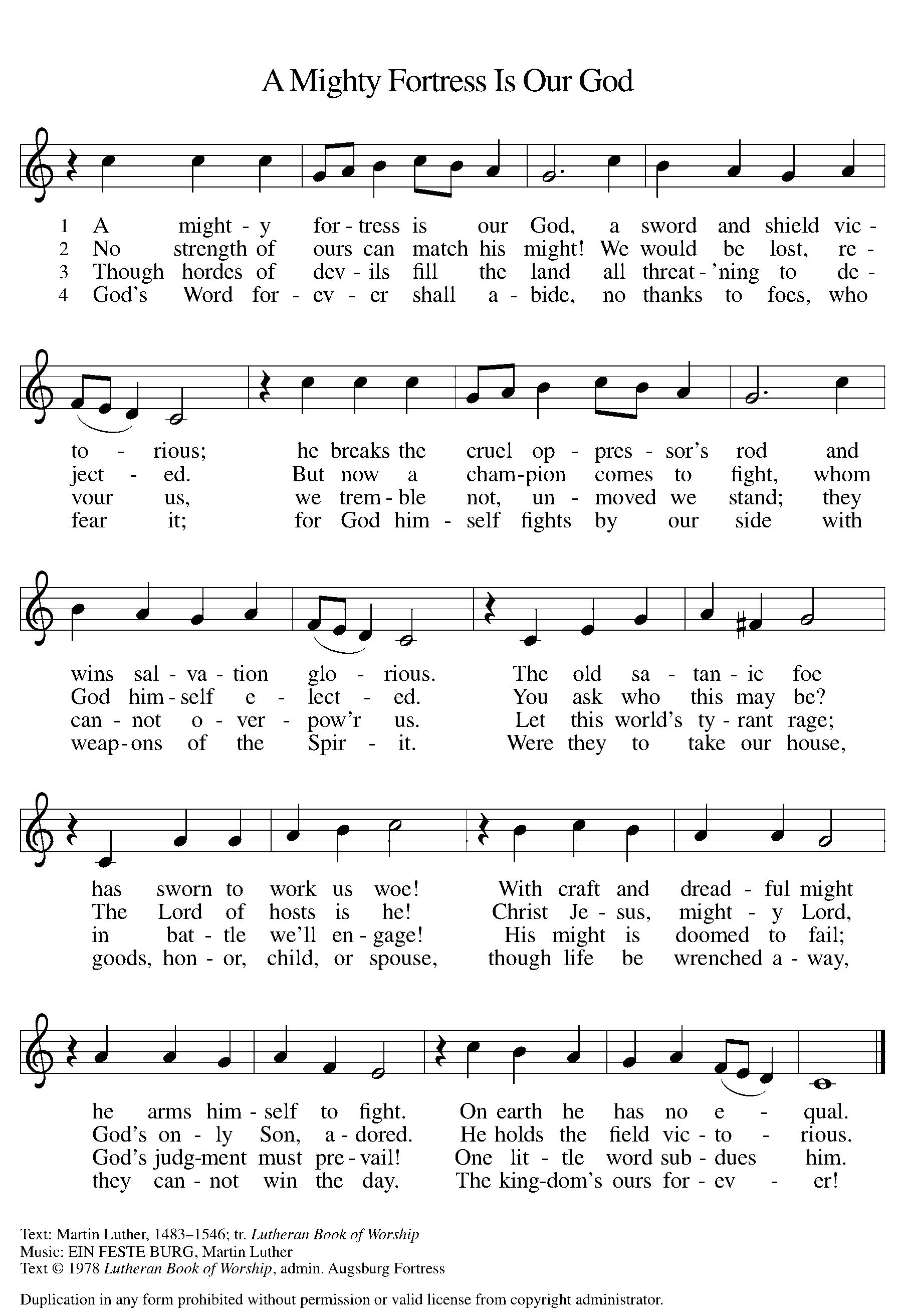 GREETINGThe grace of our Lord Jesus Christ, the love of God, and the communion of the Holy Spirit be with you all.And also with you.KYRIEIn peace, let us pray to the Lord.Lord, have mercy.For the peace from above, and for our salvation, let us pray to the Lord.Lord, have mercy.For the peace of the whole world, for the well-being of the Church of God,and for the unity of all, let us pray to the Lord.Lord, have mercy.For this holy house, and for all who offer here their worship and praise,let us pray to the Lord.Lord, have mercy.Help, save, comfort, and defend us, gracious Lord.Amen.GLORY TO GOD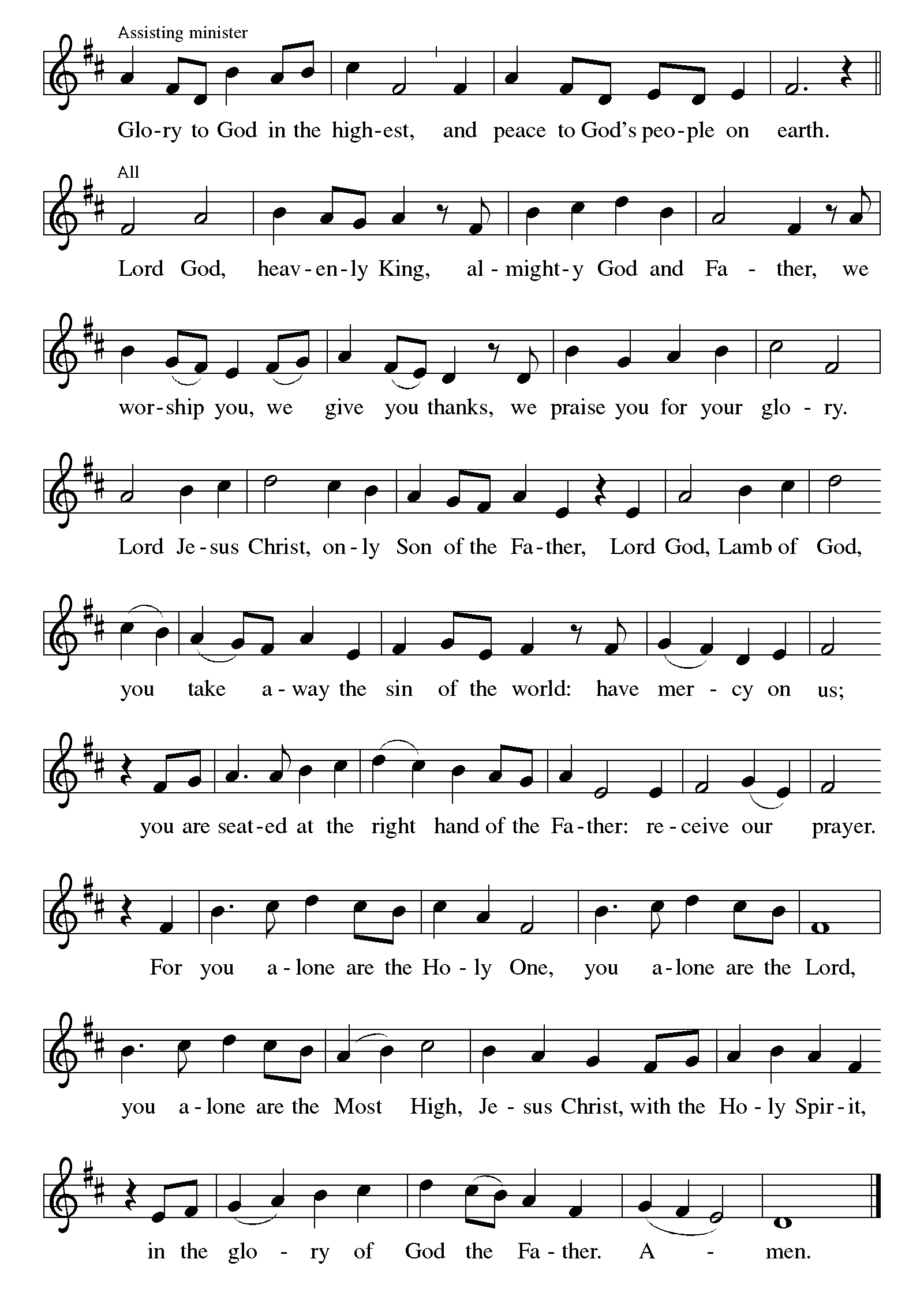 Prayer of the DayLet us pray together.Almighty God, gracious Lord, we thank you that your Holy Spirit renews the church in every age. Pour out your Holy Spirit on your faithful people. Keep them steadfast in your word, protect and comfort them in times of trial, defend them against all enemies of the gospel, and bestow on the church your saving peace, through Jesus Christ, our Savior and Lord, who lives and reigns with you and the Holy Spirit, one God, now and forever. Amen.First Reading 								Jeremiah 31:31-34A reading from Jeremiah.31The days are surely coming, says the Lord, when I will make a new covenant with the house of Israel and the house of Judah. 32It will not be like the covenant that I made with their ancestors when I took them by the hand to bring them out of the land of Egypt—a covenant that they broke, though I was their husband, says the Lord. 33But this is the covenant that I will make with the house of Israel after those days, says the Lord: I will put my law within them, and I will write it on their hearts; and I will be their God, and they shall be my people. 34No longer shall they teach one another, or say to each other, “Know the Lord,” for they shall all know me, from the least of them to the greatest, says the Lord; for I will forgive their iniquity, and remember their sin no more.The word of the Lord.Thanks be to God.Psalm										Psalm 46 1God is our ref- | uge and strength,
  a very present | help in trouble.
 2Therefore we will not fear, though the | earth be moved,
  and though the mountains shake in the depths | of the sea;
 3though its waters | rage and foam,
  and though the mountains tremble | with its tumult.
 4There is a river whose streams make glad the cit- | y of God,
  the holy habitation of | the Most High.
 5God is in the midst of the city; it shall | not be shaken;
  God shall help it at the | break of day.
 6The nations rage, and the | kingdoms shake;
  God speaks, and the earth | melts away. 
 7The Lord of | hosts is with us;
  the God of Jacob | is our stronghold.
 8Come now, regard the works | of the Lord,
  what desolations God has brought up- | on the earth;
 9behold the one who makes war to cease in | all the world;
  who breaks the bow, and shatters the spear, and burns the | shields with fire.
 10“Be still, then, and know that | I am God;
  I will be exalted among the nations; I will be exalted | in the earth.”
 11The Lord of | hosts is with us;
  the God of Jacob | is our stronghold. Second Reading								Romans 3:19-28A reading from Romans.19Now we know that whatever the law says, it speaks to those who are under the law, so that every mouth may be silenced, and the whole world may be held accountable to God. 20For “no human being will be justified in his sight” by deeds prescribed by the law, for through the law comes the knowledge of sin.

 21But now, apart from law, the righteousness of God has been disclosed, and is attested by the law and the prophets, 22the righteousness of God through faith in Jesus Christ for all who believe. For there is no distinction, 23since all have sinned and fall short of the glory of God; 24they are now justified by his grace as a gift, through the redemption that is in Christ Jesus, 25whom God put forward as a sacrifice of atonement by his blood, effective through faith. He did this to show his righteousness, because in his divine forbearance he had passed over the sins previously committed; 26it was to prove at the present time that he himself is righteous and that he justifies the one who has faith in Jesus.
 27Then what becomes of boasting? It is excluded. By what law? By that of works? No, but by the law of faith. 28For we hold that a person is justified by faith apart from works prescribed by the law.The word of the Lord.Thanks be to God.Gospel Acclamation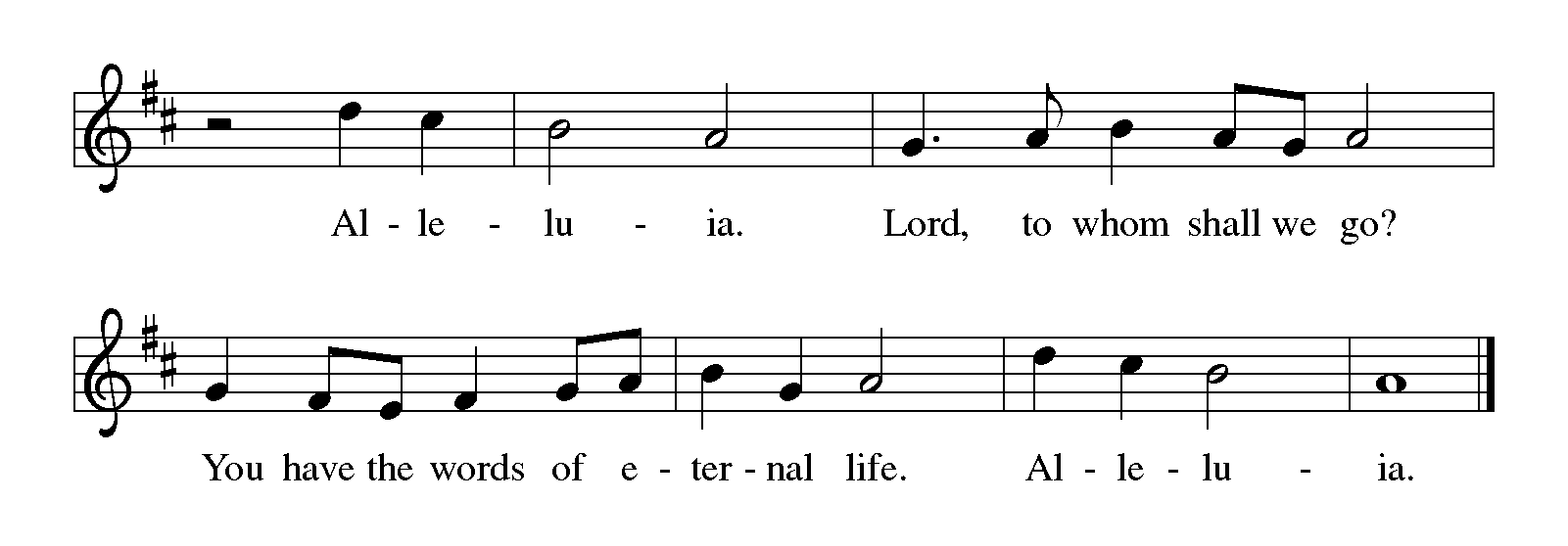 Gospel 										John 8:31-36The holy gospel according to John.Glory to you, O Lord.31Jesus said to the Jews who had believed in him, “If you continue in my word, you are truly my disciples; 32and you will know the truth, and the truth will make you free.” 33They answered him, “We are descendants of Abraham and have never been slaves to anyone. What do you mean by saying, ‘You will be made free’?”
 34Jesus answered them, “Very truly, I tell you, everyone who commits sin is a slave to sin. 35The slave does not have a permanent place in the household; the son has a place there forever. 36So if the Son makes you free, you will be free indeed.”The gospel of the Lord.Praise to you, O Christ.Sermon 							Pastor Jim MorganHymn of the Day 		“Built on a Rock” ELW 652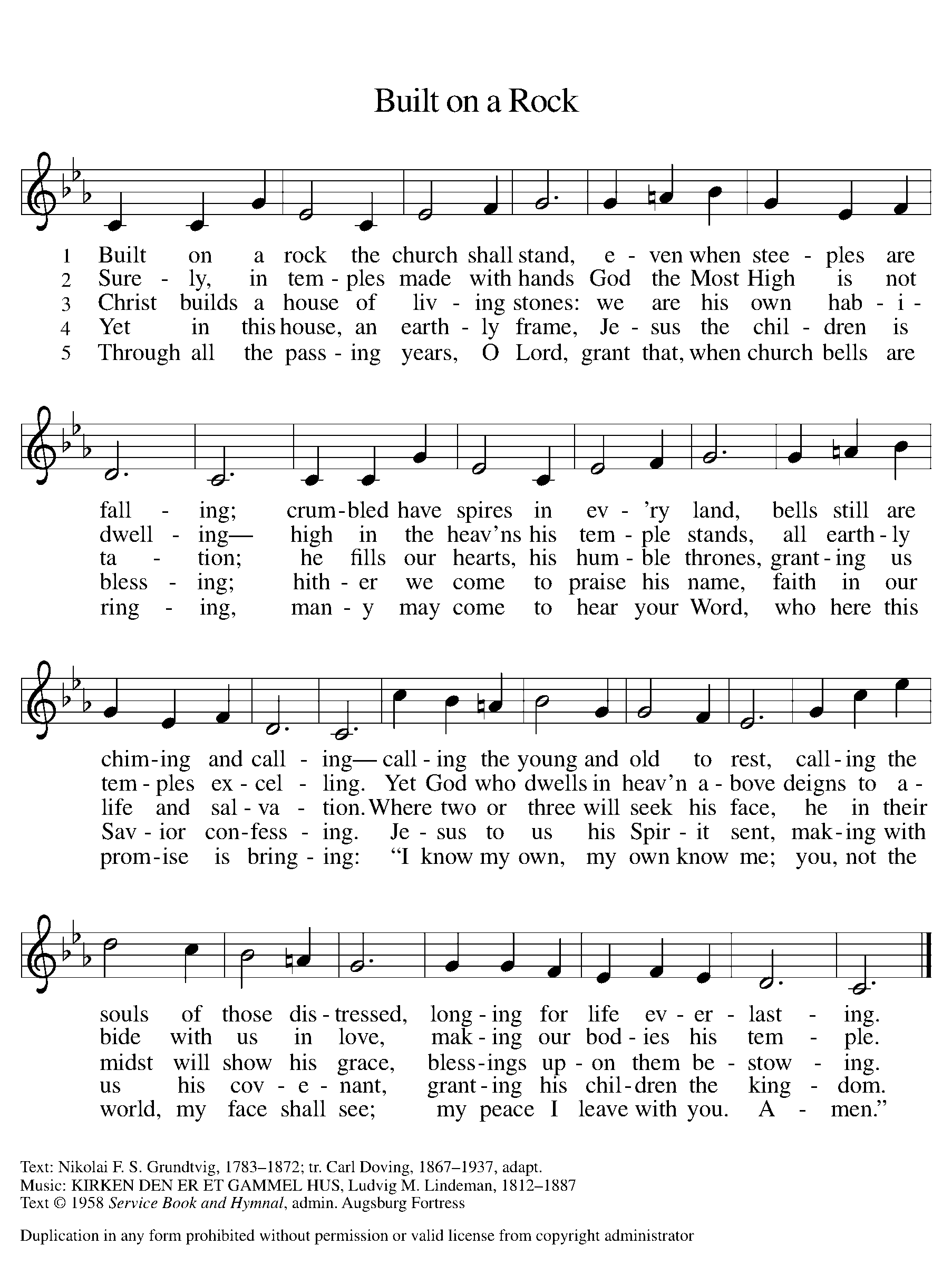 CREEDI believe in God, the Father almighty,creator of heaven and earth.I believe in Jesus Christ, God’s only Son, our Lord,who was conceived by the Holy Spirit,born of the virgin Mary,suffered under Pontius Pilate,was crucified, died, and was buried;he descended to the dead.*On the third day he rose again;he ascended into heaven,he is seated at the right hand of the Father,and he will come to judge the living and the dead.I believe in the Holy Spirit,the holy catholic church,the communion of saints,the forgiveness of sins,the resurrection of the body,and the life everlasting. Amen.*Or, “he descended into hell,” another translation of this text in widespread use.Prayers of IntercessionTrusting in the transformative power of God’s loving Spirit, let us pray for the church, the world, and all in need.A brief silence.God our parent, you call us your children and have made us siblings through your son Jesus. Heal the church’s many divisions, bring understanding and peace where there has been contention and strife, and unite us in one body through the love of Christ. We pray especially for Peace Lutheran Church in Holland and Rev. Clay Bates. God of grace,hear our prayer.God our creator, your hands have made the heights of the mountains, the depths of the sea, and the life that animates all creation. Bring relief to areas harmed by wildfires, floods, storms, and human carelessness. Renew the face of the earth. God of grace,hear our prayer.God our ruler, the nations rage and the kingdoms shake, but your word stands fast forever. Let your justice and peace roll down like waters wherever there is strife, injustice, war, or religious conflict. God of grace,hear our prayer.God our champion, you are our refuge and strength, a very present help in times of trouble. Draw near to all who suffer. We pray especially for all those affected by gun violence, Ukraine, Sudan, Turkey, and Syria. Be their rest and comfort. God of grace,hear our prayer.God our reformer, you make all things new. Free us from complacency, open us to unexpected ways, and kindle zeal in us for the future. We pray for young people affirming their baptism. With them, stir in us a desire for your wisdom. God of grace,hear our prayer.God our savior, you made yourself known in the lives of all who have died in the hope of your grace. We give thanks for the witness of reformers like Martin Luther and for all whose example has brought us closer to you. God of grace,hear our prayer.Gracious God, into your hands we commend all for whom we pray, trusting in your unending love and amazing grace; through Jesus Christ, our Savior.Amen.Peace The peace of Christ be with you always.And also with you.Offering & OFFERING SONGThe joy of the Lord is my strength,The joy of the Lord is my strength,The joy of the Lord is my strength,The joy of the Lord is my strength.Offering Prayer Let us pray. Blessed are you, O God, ruler of heaven and earth. Day by day you shower us with blessings. As you have raised us to new life in Christ, give us glad and generous hearts, ready to praise you and to respond to those in need, through Jesus Christ, our Savior and Lord. Amen.Great ThanksgivingDialogue The Lord be with you.And also with you.Lift up your hearts.We lift them to the Lord.Let us give thanks to the Lord our God.It is right to give our thanks and praise.Holy, Holy, Holy 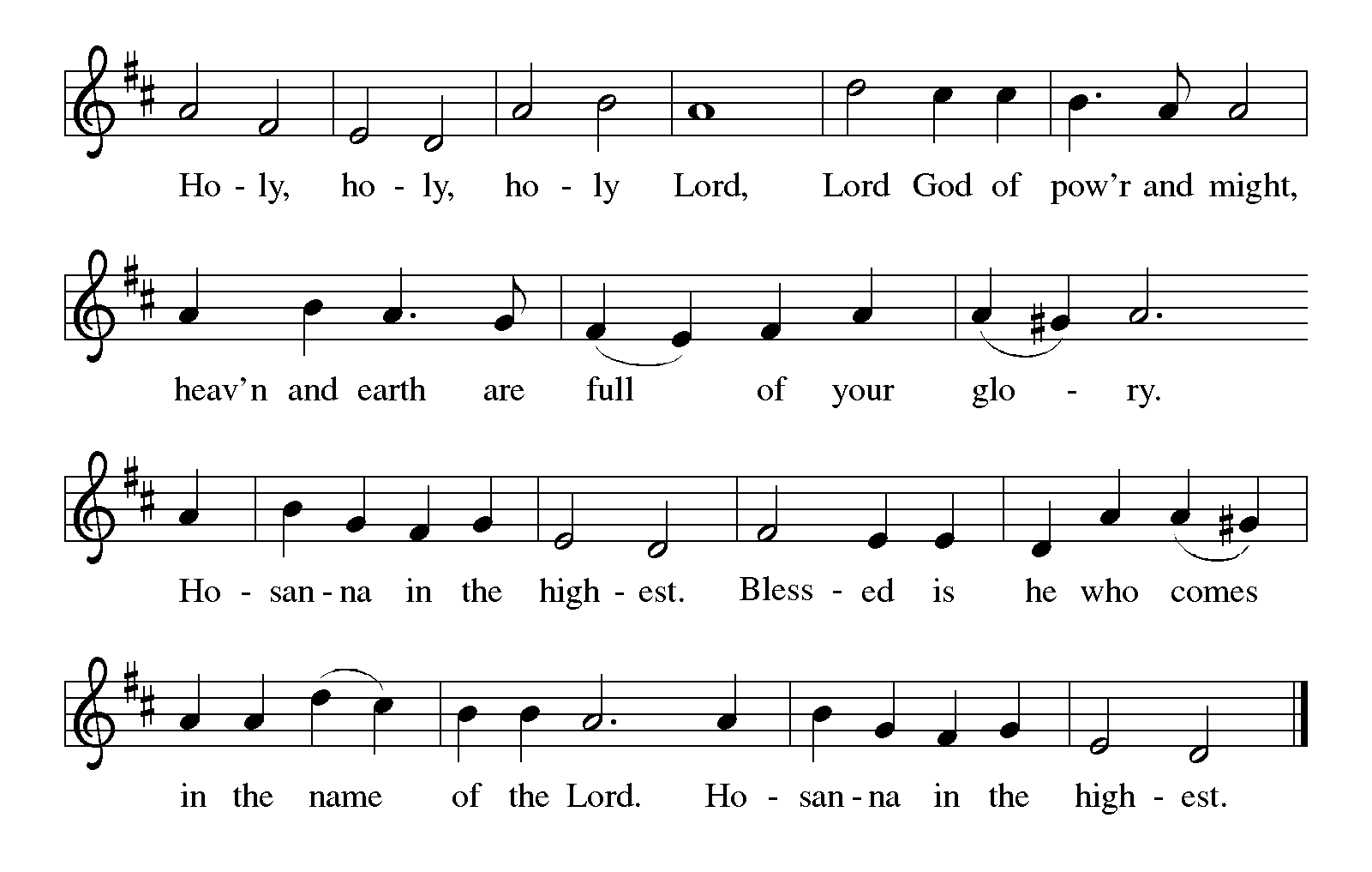 Thanksgiving at the Table In the night in which he was betrayed,our Lord Jesus took bread, and gave thanks;broke it, and gave it to his disciples, saying:Take and eat; this is my body, given for you.Do this for the remembrance of me.Again, after supper, he took the cup, gave thanks,and gave it for all to drink, saying:This cup is the new covenant in my blood,shed for you and for all people for the forgiveness of sin.Do this for the remembrance of me.Lord’s Prayer Lord, remember us in your kingdom and teach us to pray.Our Father, who art in heaven,hallowed be thy name,thy kingdom come,thy will be done,on earth as it is in heaven.Give us this day our daily bread;and forgive us our trespasses,as we forgive thosewho trespass against us;and lead us not into temptation,but deliver us from evil.For thine is the kingdom,and the power, and the glory,forever and ever. Amen.Invitation to Communion Come to the banquet, for all is now ready.communion	*continuous*People are welcome to kneel at the altar rail for a time of prayer after they receive their communion elementsSongS During Communion 	 “The King of Love My Shepherd Is” ELW 502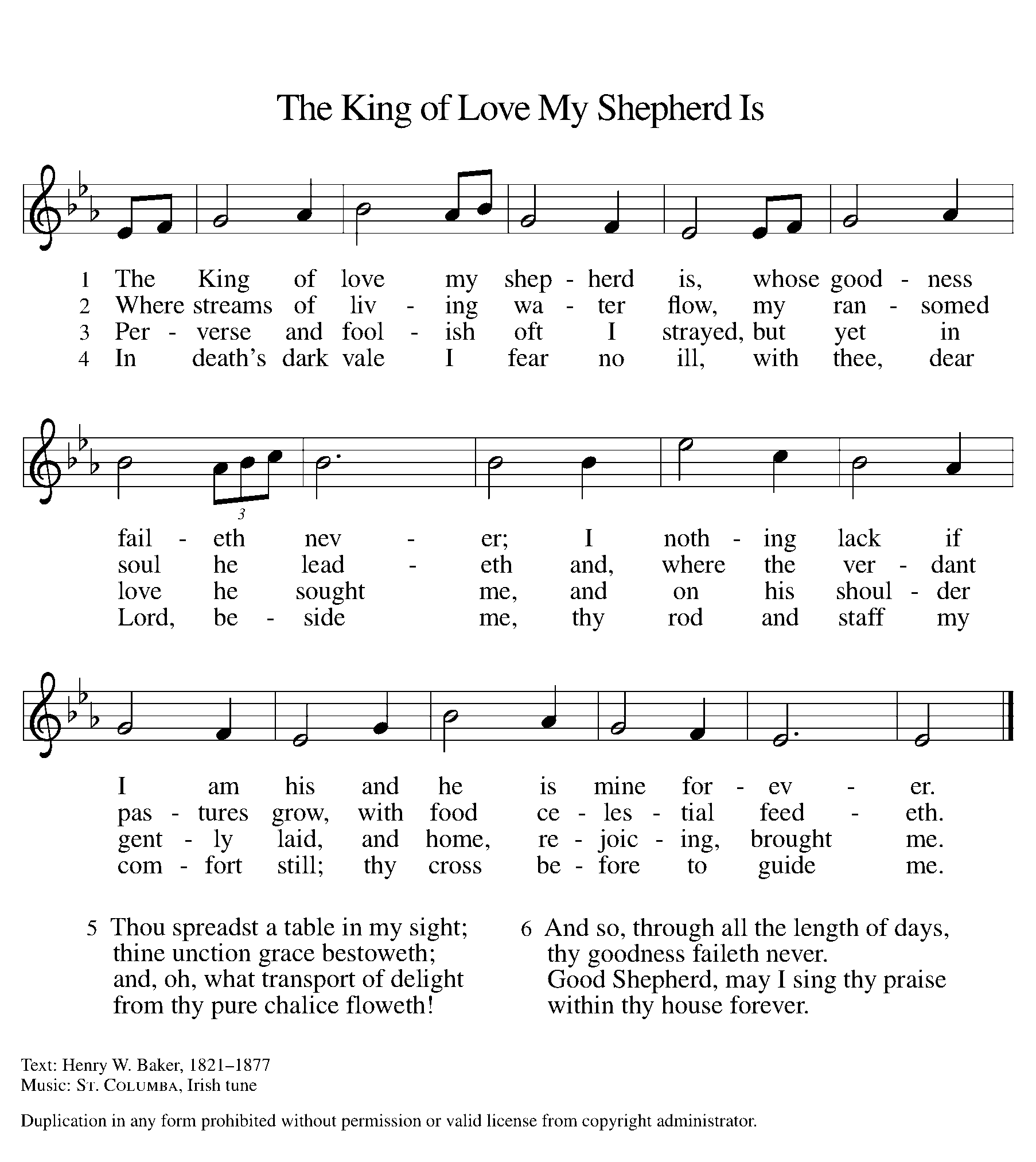 “Day by Day” ELW 790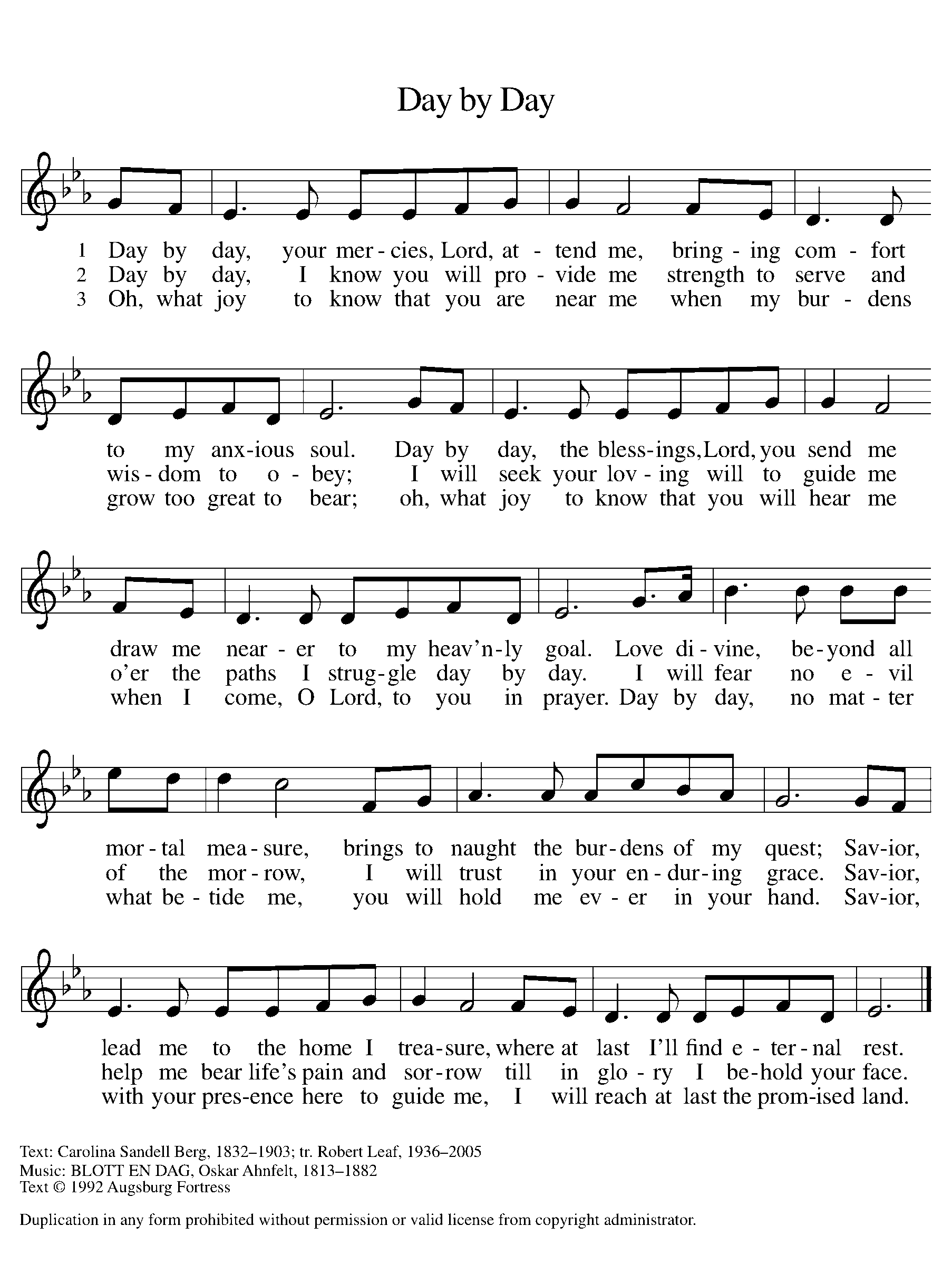 Prayer after Communion Let us pray. Life-giving God, in the mystery of Christ’s resurrection you send light to conquer darkness, water to give new life, and the bread of life to nourish your people. Send us forth as witnesses to your Son’s resurrection, that we may show your glory to all the world, through Jesus Christ, our risen Lord.Amen.SendingGod blesses us and sends us in mission to the world.BlessingThe Lord bless you and keep you.The Lord’s face shine on you with grace and mercy.The Lord look upon you with favor and ☩ give you peace.Amen.Sending SonG	“God Be with You Till We Meet Again” ELW 536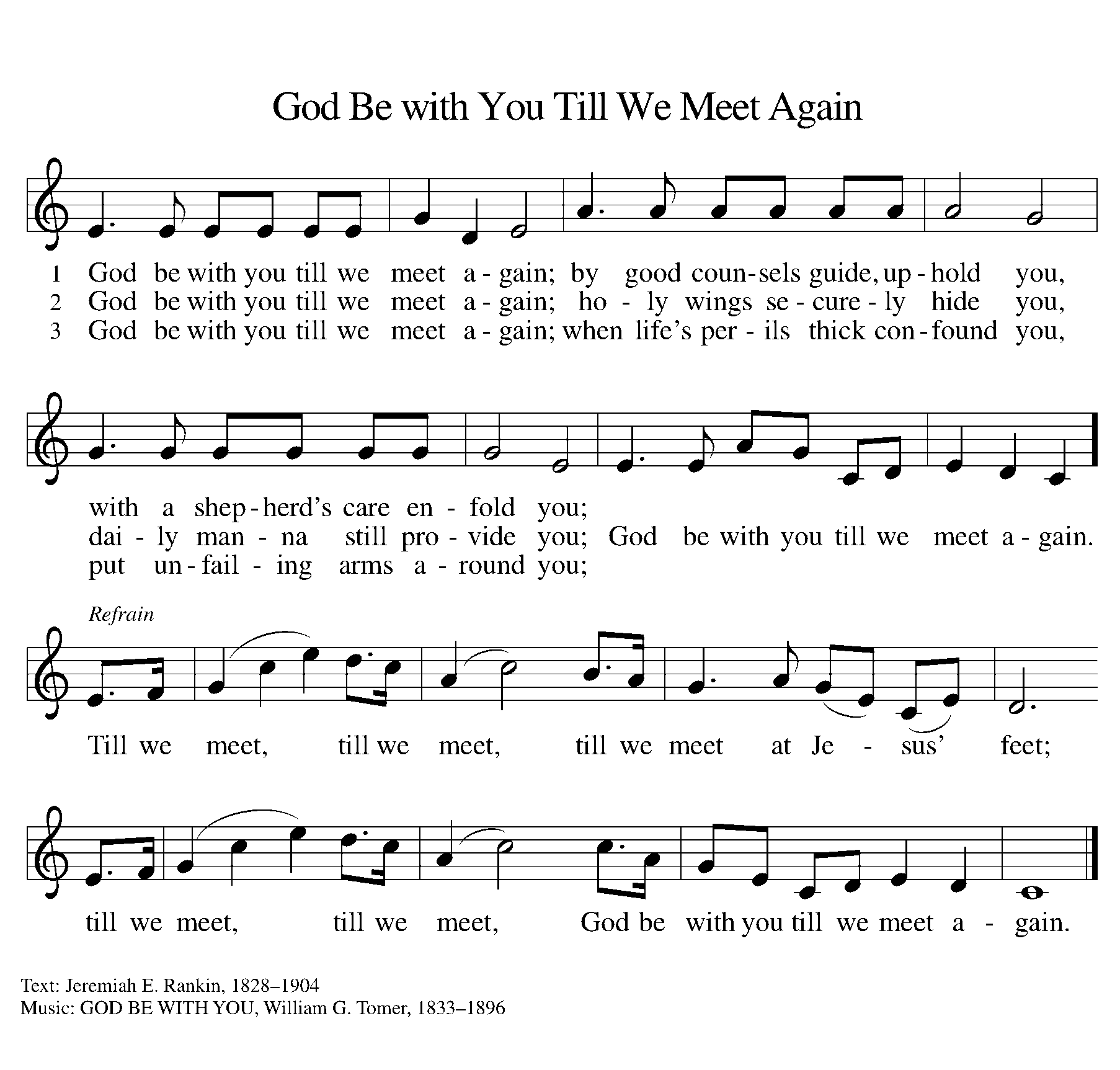 Dismissal Almighty God, Father, ☩ Son, and Holy Spirit, bless you now and forever.Amen.From sundaysandseasons.com. Copyright © 2017 Augsburg Fortress. All rights reserved.Thank you to all who served in worship today!Presider: Pastor Jim MorganMusician: Martha YoderAcolyte: Lexi GriffinElder: Buffy Meyers Trustee: Martha YoderOffering Counters: Mike Johnson & Doug MackenzieSafety Person: PRAYERS OF THE FAITHFULWith thanks for all God’s blessings and his love for all people. Our Bishops, Craig Satterlee Elizabeth Eaton, and the congregations of the North/West Lower Michigan Synod. Peace Lutheran Church in Holland and Rev. Clay BatesPrayers for our friends, for all who are sick or hospitalized and for all health care workers who care for them. We pray especially for ll those affected by gun violence, Ukraine, Sudan, Turkey, and Syria All those members of Zion’s family traveling; all those homebound or in frail health; all those suffering with quiet, unknown needs or worries. For those who serve on our behalf: public safety, utility workers, medical personnel, military personnel. For those who might be forgotten.This week at Zion:Halloween Fellowship, today after service in the Fellowship HallMen’s Coffee, 8 AM Wednesday, November 1ANNOUNCEMENTSDoor Locking Policy: Our door locking policy relies on having a volunteer(s) each Sunday to serve as the Safety Person of the Day. On Sundays where no one has volunteered, if someone arrives at church and is willing to be the Safety Person of the Day, we will follow the door locking policy. If no one steps forward to serve as the Safety Person of the Day, the doors will not be locked as there will be no one to monitor the church cell phone and let late arrivals into the church. Please consider volunteering for this important dutySock Collection: The Lakewood Community Council has let us know they are in need of socks for the Christmas baskets. Socks are needed for all ages but especially for adults. There will be a collection set up soon for donations. Please help us provide new socks for those in need this Christmas. If you have questions, please talk with Janine Frizzell or any member of evangelism. Thank you! Dana Traub Memorial Hymn Sing: The Sunfield Museum is hosting a memorial hymn sing in Dana Traub’s honor on November 12 and are looking for people to help. If interested, please call 517-230-6374. The hymn sing is open for all who want to attend.Call Committee Update: The Call Committee continues to meet and research candidates from the synod. Please pray for wisdom and patients for the Call Committee and the congregation.ZLCW Vote It was an unanimous vote to send $5000 for a refrigerator. It was a very close vote on what to purchase, but more votes were for the purchase of a commercial refrigerator. The Board will be acting on this.